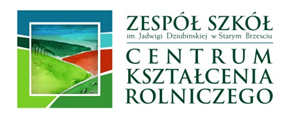 Zestaw podręczników obowiązujących w roku szkolnym 2020/2021Klasa: IV  Technikumzawód:  technik weterynariiLp.Przedmiot nauczaniaTytuł podręcznikaAutorWydawnictwo 
i rok wydaniaReligia„Moje miejsce w rodzinie” /  Świety Wojciech PoznańKs. J. Szpet i D. JackowiakŚwięty Wojciech PoznańJ. polski„Ponad słowami” klasa 2 cz.2 /  Nowa Era„Ponad słowami” klasa 3 /  Nowa EraM.Chmiel, A.Równy, E.Mirkowska-TreuguttM. Chmiel, R.Pruszczyński, A.RównyNowa EraJ. niemiecki„Direkt repetytorium maturalne-język niemiecki poziom podstawowy” KlettB. Ćwikowska, B.Jaroszewicz, A.Niklewska WojdatWSiPJ. angielski„Repetytorium  maturalne poziom podstawowy” H. Umińska, B. Hastings, D. ChandlerPearson LongmanJ. angielski 
w weterynariiEnglish for Veterinary MedicineM.NowickaHistoria i społeczeństwo„Poznać przeszłość. Rządzący i rządzeni” „Poznać przeszłość. Wojna i wojskowość” 
„Poznać przeszłość. Europa i świat” I.JanickaJ.Centek, K. KłodzińskiT.KrzemińskiNowa EraBiologia (rozszerzona)„Biologia na czasie 3-poziom rozszerzony” / Nowa EraM.Jurgowiak, M. Marko-Worłowska, 
W. Zamachowski, F.DubertNowa EraChemia (rozszerzona)To jest chemia cz. 2 Chemia organiczna. Podręcznik dla liceum ogólnokształcącego i technikum Zakres rozszerzony Maria Litwin, Szarota Styka-Wlazło, Joanna SzymońskaNowa EraMatematyka (rozszerzona)Matematyka 2 – poziom rozszerzonyMatematyka 3 – poziom rozszerzonyW. Babiański, L. Chańko, J. Czarnowska, J. WesołowskaNowa EraAdministracja weterynaryjnaObowiązujące akty prawne. Główny Inspektorat Weterynariiwww.isap.sejm.gov.plwww.wetgiw.gov.plHigiena zwierząt rzeźnych i mięsaHigiena mięsa obowiązujące akty prawnewww.isap.sejm.gov.plE.Prostwww.isap.sejm.gov.plRealizowanie zadań inspekcji weterynaryjnej zajęcia praktyczneObowiązujące akty prawne Główny Inspektorat Weterynariiwww.wetgiw.gov.pl